Тема: Фразеология. Сленговая фразеология.Цель: изучить особенность фразеологических сочетаний, сленговой фразеологии,  углубить и расширить знания и представления детей о фразеологических сочетаниях, учить правильно употреблять фразеологизмы в речи, пользоваться различными фразеологическими словарями.Задачи:Развивать речевые умения, познавательный интерес к изучению русского языка, совершенствовать коммуникативные умения учащихся.Способствовать более прочному и осознанному усвоению изученного языкового материала, обогащению словарного запаса обучающихся, повышению культуры речи.Приобщать учащихся к миру устного народного творчества - пословиц, поговорок, крылатых выражений.Коммуникативные УУД: развивать личностные, предметные, метапредметные компетенции  способностей учащихся. Познавательные УУД: активизировать мотивацию обучения, пробудить  познавательный интерес к  изучению русского языка, закрепление полученных на уроках  знаний по предмету. Личностные УУД: развитие аналитического мышления, скорости реакции.Регулятивные УУД: совершенствование умения распределять свои силы и время.Оборудование, материалы, средства наглядности: медиа проектор, презентация, С.И.Ожегов «Толковый словарь русского языка», В.П.Жуков  «Школьный фразеологический словарь русского языка».Ход мероприятия:    Слово учителя. Здравствуйте, дорогие ребята!  Послушайте меня и скажите, о чём пойдёт речь сегодня на занятии?Мы очень устойчивыИ просим настойчиво:На слова нас не менятьПрямо так употреблять.   - Что такое фразеологизмы? С какой целью мы их употребляем в своей речи? (Ответы учеников)   -  Можно ли использовать фразеологизмы для характеристики человека? (Ответы учеников)Фразеологизмы можно использовать для характеристики человека, чтобы подчеркнуть его те или иные качества. Иногда для характеристики человека используют фразеологические обороты, отражающие какие– либо качества, черты характера в сравнении с животными.Значение фразеологизмов разъясняется во фразеологических словарях русского языка. Наиболее употребительные фразеологизмы разъясняются в толковых словарях.Значения некоторых фразеологизмов.Зарубить на носу. Крылатое выражение изначально не имело какой-либо эмоциональной окраски. Оно было абсолютно не связано с повреждением человеческого тела. Предлагая зарубить на носу, говорящий подразумевал вовсе не орган обоняния, как можно подумать. Такое название в народе несколько веков назад приобрели дощечки, которые служили палочкой-выручалочкой человеку, не обученному грамотности. Как эти приспособления связаны с одной из частей тела? Совершенно никак, так как их наименование произошло от глагола «носить». Учитывая значимость письменных принадлежностей, многие жители того времени практически не расставались с ними. Фактически «зарубить на носу» означало нанести зарубки на «блокноты-носы», которые постоянно были с собой.Практически до свержения царской власти, имевшего место в 1917 году, грамотность оставалась привилегией высшего общества. Большая часть населения России не владела даже элементарными навыками письма. Серьезные пробелы в образовании не мешали людям активно участвовать в торговле, которая процветала в стране. Постоянно основывались новые торговые дома, запускались ярмарки, процветали караваны. Сделки совершались ежеминутно и иногда были связаны с крупными суммами.Дощечки, которым обязан собственным существованием фразеологизм «зарубить на носу», были изобретены в помощь неграмотным торговцам. С их помощью они фиксировали в памяти собственные финансовые операции, нанося зарубки. Расшифровка «блокнота» производилась с помощью подсчета числа созданных «палочек». Это не кажется удобным, однако стоит вспомнить об отсутствии у людей в те времена электронных гаджетов.Интересно, что подобные приспособления были широко распространены и в средневековой Европе, так как и там ситуация с грамотностью населения в те времена была плачевной.Почему в наши дни люди угрожают оппоненту, шутливо или всерьез, когда просят зарубить на носу? Значение приобрело эмоциональный окрас в связи с основным предназначением дощечек, успешно заменявших современные блокноты. Они стали средством для фиксации долговых обязательств.В долгий ящик отложить. Есть предположение, будто это словосочетание, означающее «дать делу длительную отсрочку» , «надолго задержать его решение» , возникло еще в Московской Руси, триста лет назад. 
         Царь Алексей, отец Петра I, приказал в селе Коломенском перед своим дворцом установить длинный ящик, куда всякий мог бы опустить свою жалобу. Жалобы опускались, но дождаться решений было очень не легко; часто до того проходили месяцы и годы. Народ переименовал этот «длинный» ящик в «долгий» . 
         Трудно, однако, поручится за точность этого объяснения: ведь говорим мы не «опустить» или не «положить» , а «отложить в долгий ящик» . Можно думать, что выражение если и не родилось, то закрепилось в речи позднее, в «присутствиях» - учреждениях XIX века. Тогдашние чиновники, принимая разные прошения, жалобы и ходатайства, несомненно, сортировали их, раскладывая по разным ящикам. «Долгим» мог называться тот, куда откладывались самые неспешные дела. Понятно, что такого ящика просители боялись. 
           Кстати сказать, нет надобности считать, что кто-то когда-то специально переименовал «длинный» ящик в «долгий» : во многих местах нашей страны в народном языке «долгий» именно и значит «длинный» . 
            Тот же смысл имеет и родившееся позднее выражение «положить под сукно» . Сукном покрывали столы в российских канцеляриях.Сленговая фразеология.Начиная с конца 80-х годов, носители русского языка употребляют сленговую лексику и фразеологию, или сталкиваются с ними в речи других.Культура чувств, культура общения, культура речи – из всего складывается общий облик культурного человека. Французский философ Вольтер говорил: « Прекрасная мысль теряет всю свою цену, если дурно выражена». Порой мы забываем, что язык – это наша культура, история, богатство. Сегодня в этом классе собрались те, кто считает, что язык меняется и не в лучшую сторону. Что сделать, как себя вести в подобной ситуации?С  целью разнообразить свою речь и сделать ее интересной, носители русского языка отклоняются от норм и ищут подходящие средства выразительности. В поисках одного из таких средств они прибегают к употреблению сленговой лексики и фразеологии.Сленговые фразеологизмы – это плод «творческого мышления» молодежи. Русский сленг как социальная разновидность устной речи существовал всегда, но им пользовались определенные группы носителей русского языка: хиппи, студенты, школьники, музыканты, художники и т.д.- Ребята, а как же формируется сленговая фразеология?Формирование сленговой фразеологии.Молодежная сленговая фразеология  в основном появляется в результате следующих процессов:Переосмысление.  Существующие в общенародном языке устойчивые выражения наделяются в сленге новой семантикой, и, таким образом появляются фразеологизмы-омонимы. Например:	- почетный караул -  молодой человек, который постоянно сопровождает девушку.Искажение. Некоторые фразеологизмы появляются как результат фонетического искажения какого-либо компонента общеупотребительных словосочетаний. Например:                -  ёперный театр 1.раздражение, недовольство; 2.удивление, изумление;   3.коллектив недалеких бесталанных людей.     - идея фикус 1.навязчивая идея.        3. Видоизменение. В молодежной сленговой фразеологии обнаруживается много таких устойчивых единиц, которые возникли путем видоизменения общеупотребительных  устойчивых выражений. Так, один из компонентов общеупотребительных фразеологизмов заменяется другим словом из русского или иностранного языка. Причем если одни видоизмененные выражения в сленге приобретают новое значение, то другие сохраняют свое первоначальное значение. Например:- как выпить дать < как пить дать «обязательно, наверняка»;            - без базара < без разговоров «конечно»;           - шелуху нести <  нести чушь «1.Говорить ерунду;  2. Обманывать»         4. Заимствование. Состав сленговой фразеологии обогащается и за счет    иноязычных словосочетаний. Например:хай тайм «вовремя»;  ноу проблем «1. Нет проблем; 2. Все хорошо»- Ребята, как вы думаете, возникнут ли трудности у иностранца при столкновении со сленговой фразеологией?  (Ответы учащихся)Трудности у иностранца при столкновении со сленговой фразеологией, конечно, возникнут. Многозначность сленговых фразеологизмов сложна для иностранца, ему трудно уловить связь между разными значениями сленговых фразеологизмов.	- Каковы плюсы и минусы сленга как явления языка?ЗА- Сленг – это игра, маска, попытка преодолетьобыденность.- Сленг постоянно обновляется. - Сленг обладает «внутри себя» определенным лексическим и словообразовательным богатством.- Полноценное общение в молодежной средеПРОТИВ- Сленг ограничен тематически.- Сленг не может быть основой национальной культуры.- Сленговые слова имеют «размытое» лексическое значение и не могут передать точную информацию.- Сленг обладает ограниченной эмоциональной окрашенностью, не передает весь спектр эмоций.- Сленг сводит общение к примитивной коммуникации.- Употребление сленговых фразеологизмов не является «достоянием культурных людей». - Сленг делает речь вульгарной, грубой.Употребление фразеологизмов делает нашу речь образной, живописной и выразительной. Поэтому их часто используют мастера слова.Дорогие ребята! Старайтесь обогатить свой язык фразеологизмами и учитесь уместно их употреблять.  По возможности не прибегайте к употреблению сленговой лексики и фразеологии в своей речи.Муниципальное образование  Гулькевичский районмуниципальное бюджетное общеобразовательное учреждениесредняя общеобразовательная школа № 20 имени Героя Советского Союза Алексея Андреевича Лазуненко с. Новомихайловского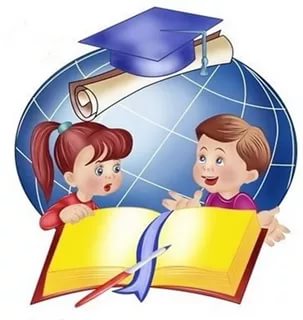 	Подготовила:                                                                                     учитель русского языка и литературы                                                                                                   Овчаренко Т.В.   Литература:Береговая З. М. Молодежный сленг: формирование и функционирование // Вопросы языкознания.- М.: 1996, № 3.Журнал “Мир русского слова ”№ 4 2013  г.  – Р.Н. Менон. «Сленговая фразеология и ее функционирование в речи. – с. 54 – 59Елистратов В.С. Толковый словарь русского сленга XXI века. М.: 2000 г.